Цель: Знакомить детей с культурными традициями русского народа и пробуждать к ним уважение.Задачи: Совершенствовать навыки рисования пальчиками; Развивать эстетическое восприятие; Отрабатывать умение создавать оригинальные способы украшения яиц; Воспитывать любовь к Родине.Интеграция образовательных областей: Познание, Художественное творчество.Словарная работа: Пасха, писанка, крашенка, крапанка, кулич.Предварительная работа: Беседа о народных праздниках, о весне, рассказывание детьми сказки «Курочка ряба».Демонстрационный материал: иллюстрация пасхальных яиц.                                                                 Ход НОД: Ребятки, мы сегодня с вами познакомимся с особенным весенним праздником, узнаем о традициях русского народа в этот праздник. Я думаю, что вы знаете уже некоторые народные праздники. Попробуйте их назвать.   Ответы детей: Новый год, Масленица,  Рождество. Молодцы! Это праздники зимние. Давайте вспомним, что делают люди в эти праздники?   Ответы детей: В Новый год наряжают ёлку, Дед Мороз приносит подарки. На Рождество гадают, дарят подарки, а на Масленицу зиму провожают, блины пекут.Хорошо! Вот это и есть традиции, когда люди каждый год в эти праздники повторяют свои дела. А может быть кто – нибудь из вас знает какой праздник  ждут русские люди весной и старательно к нему готовятся?Ответы детей: Пасха.Да, дети, это пасха. С давних времён праздник Пасхи считали самым главным, к нему готовились заранее: наводили порядок в жилище и во дворе, пекли куличи, красили яйца. Во дворах для детей устраивали, качели – карусели, а на городской или сельской площади устраивали огромные карусели для взрослых. Люди думали, что чем больше и выше в праздник Пасхи качаешься, тем лучше, счастливее будет их жизнь. Хороводы водили по кругу, как солнце, людям казалось, что так они помогают природе быстрее пробудиться. Готовили специальную еду: куличи, пасху и крашеные яйца.Крашеные яйца – это главный символ Пасхи, главный подарок. Люди дарят друг другу крашеные яйца для того, чтобы только добро и свет к людям приставали, а всё плохое, как скорлупка от яйца, отставало и уходило далеко и навсегда.Да, ребята, вот как много хлопот у людей перед Пасхой. Все готовятся  к празднику. Вот знакомые наши дед и баба приготовили для своих родных, детей и внучат такие красивые яйца. Их Курочка Ряба много снесла. А они решили все эти яйца украсить. Видите, целое блюдо, и они все раскрашены по - разному. Посмотрите, вот эти окрашены в один цвет – зеленый, синий, красный  - их называют крашенками. А эти, у которых на цветном фоне есть пятнышки, полоски крапинки другого цвета называют крапанки. Яйца раскрашены разными узорами видите? Правда, они самые красивые. Их называют писанками. Эти яйца дед с бабкой расписывали целый вечер чистого четвергаУстали? Давайте взбодримся, проделаем маленькую разминкуФизминутка:Вышла курочка гулять,Свежей травки пощипать,А за ней ребяткиЖелтые цыпляткиКо – ко – ко – ко – ко – ко – коНе ходите далекоЛапками гребитеЗернышки ищите.Теперь, мы с вами займемся очень важным делом. Ведь сегодня четверг и именно чистый четверг, потому что в воскресенье уже праздник Пасхи. В старые времена именно в чистый четверг красили пасхальные яйца.Сейчас и мы будем красить  пасхальные яйца.Ребята, когда – то яйца красили луковой шелухой, её долго варили, чтобы вода стала цветной потом, клали мытые яйца и варили. Яйца окрашивались.В наше время яйца красят по – разному. Краску можно купить в магазине, можно раскрасить наклейками, можно разрисовать кисточкой. Мы, с вами украсим пасхальные яйца, рисуя на них пальчикамиРебятки, в старые времена к раскрашиванию пасхальных яиц относились очень уважительно: расписывали яйца только в чистой одежде, чистыми руками и хорошими мыслями ( думали о том человеке, для кого яйцо расписывали).Я положила каждому влажную и праздничную салфетки. Итак, ребята, перед вами шаблоны яиц, мы их будем расписывать. Вы видели, как дед с бабой украсили пасхальные яйца, а теперь придумайте свои узоры для украшения и начинайте работу. Вспомните, как надо пальчик обмакивать в краску, ставить пятнышки, рисовать короткие линии.(Читаю стихотворение во время работы детей, наблюдаю за работой, направляю, помогаю.)Как мы любимПраздник Пасхи,Для людей, для красотыКрасим пальчиком тихонькоКрестик, солнышко, цветы.Очень красивые пасхальные яйца у вас получаются. Сейчас закончим работу и полюбуемся красотой наших пасхальных яиц. (Любуемся работами)Ребята, яичко – главный подарок в праздник ПасхиВ светлый праздникВоскресеньяПодари своим друзьямПо яичку с поздравленьемИ скажи: «Раскрасил сам!»Праздник Пасхи - в это воскресенье. Я поздравляю вас, ваших мам и пап с этим светлым праздником, когда торжествуют весна, солнце, тепло над зимнем холодом, когда торжествует добро, которое всегда побеждает зло.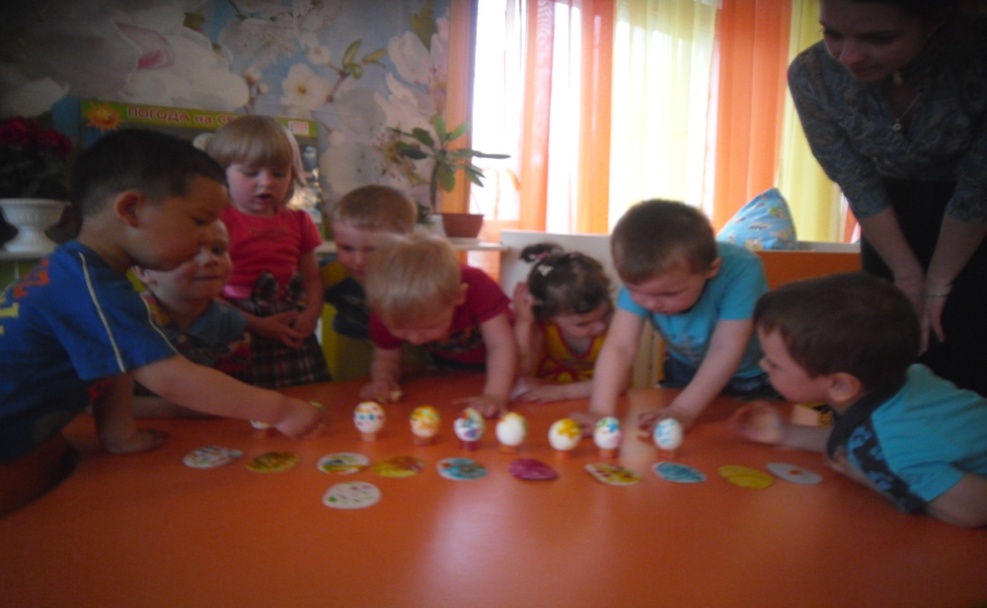 Конспект по изодеятельности:                  рисование пальчикамиТема: Украсим яйца к Пасхе.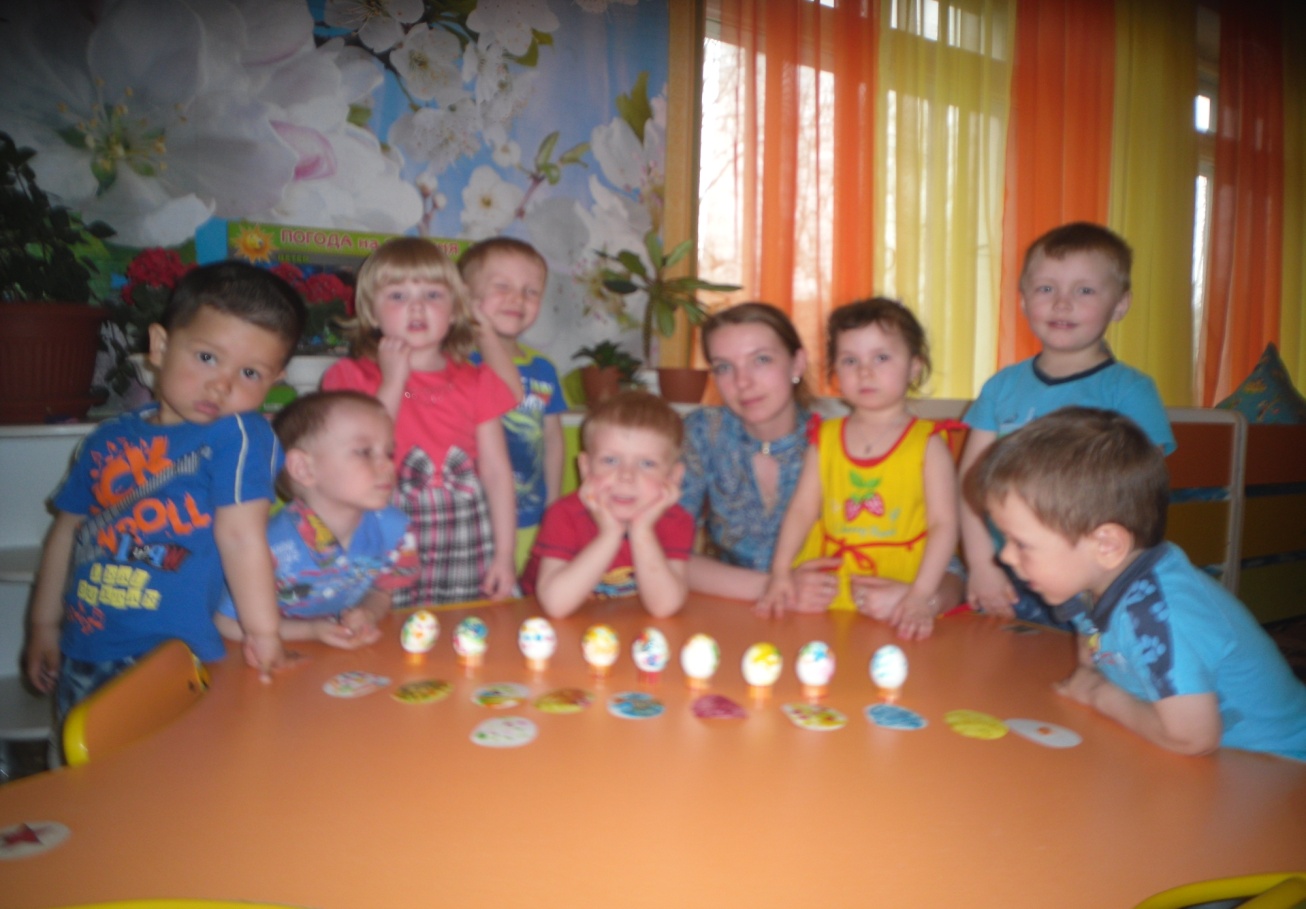 